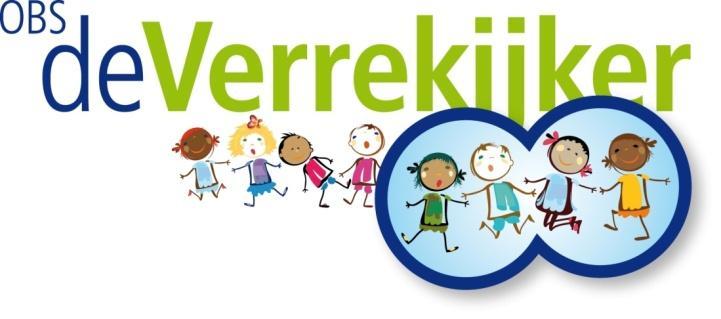 Protocol Meldcode OBS De VerrekijkerAls je je als professional zorgen maakt over wat een kind thuis meemaakt, gebruik je de meldcode. Dat gebeurt in een aantal stappen: bijvoorbeeld het in kaart brengen van signalen, het vragen van advies en uiteindelijk beslissen wat te doen.MELDCODE STAPPENPLANSTAP 1: Breng signalen in kaartBreng signalen in kaart die je zorg bevestigen of ontkrachten. Leg signalen en vervolgstappen objectief en feitelijk vast in het dossier. Voer indien nodig de kindcheck uit.STAP 2: Overleg met een deskundige collega of Veilig ThuisOverleg met een deskundige collega om signalen te duiden. Raadpleeg zo nodig Veilig Thuis of een forensisch arts. Neem bij eergerelateerd geweld, huwelijksdwang of vrouwenbesnijdenis direct contact op met Veilig Thuis.STAP 3: Praat met ouders of verzorgersBespreek je zorgen zo snel mogelijk met de ouders/verzorgers van het kind. Alleen als jouw veiligheid of die van het kind in gevaar kan komen door een gesprek kan hiervan worden afgezien.STAP 4: Weeg het geweldMaak een inschatting van de aard en de ernst van de situatie op basis van signalen, het overleg met een collega en het oudergesprek. Vraag bij twijfel advies aan Veilig Thuis. Bij een reële kans op schade: melden.STAP 5: Beslis: Is melden nodig? Is hulpverlening nodig?Als je het kind voldoende kunt beschermen, bied of organiseer je de noodzakelijke hulp. Als de situatie acuut of structureel onveilig is, doe je een melding bij Veilig Thuis en beslis je samen welke hulp je zelf kunt organiseren.Het is belangrijk dat je als professional het kind betrekt bij de beslissingen die je neemt. Als je naar het kind luistert, weet je beter wat je moet doen. Voor het kind is dat belangrijk, omdat het zich gehoord voelt. Dat helpt bij het herstellen van de vervelende ervaringen.

Hoe betrek je als professional de kinderen:10 PUNTEN CHECKLIST VOOR PROFESSIONALSHANDEL IN HET BELANG VAN HET KIND
Kinderen hebben er recht op dat professionals in hun belang handelen. Dat kan alleen als een kind betrokken wordt bij belangrijke beslissingen die over hem of haar gaan. Dat staat ook in het Internationaal Verdrag Inzake de Rechten van het Kind. 
GEEF INFORMATIE
Kinderen hebben recht op informatie over het proces.  Een professional moet duidelijk aan kinderen vertellen wat er precies gaat gebeuren en waarom hij iets doet. Vaak wordt gedacht dat kinderen dat niet snappen, maar dat klopt niet. Het is juist geruststellend als ze weten wat er gaat gebeuren en waarom iets wordt besloten. Pas dan gaat een kind een professional vertrouwen. 
VEILIG OPGROEIEN IS NORMAAL
Kinderen moeten weten dat ze recht hebben om veilig op te groeien. Het is belangrijk dat de professional aan het kind vertelt dat het niet aan hem ligt. Bijvoorbeeld doordat hij hoort dat het niet normaal is dat kinderen thuis mishandeld of verwaarloosd worden. En dat alle kinderen het recht hebben op een prettige situatie thuis. 
BETREK KINDEREN
Kinderen moeten weten dat ze er bij beslissingen die voor hen belangrijk zijn, voor kunnen kiezen om betrokken te worden. Het is belangrijk dat een professional het kind vertelt dat hij de mogelijkheid heeft om mee te doen in het proces. Dat kan op verschillende momenten. Direct vanaf het begin, maar ook later. De professional moet in de gaten houden dat hij dit telkens aan een kind voorlegt.
LUISTER
Kinderen hebben het recht dat er naar hen geluisterd wordt. De professional moet naar kinderen luisteren en – als ze niet vanzelf met hun verhaal komen – naar hun mening vragen. Dat geldt voor elke belangrijke beslissing die wordt genomen. Vaak is het zo dat kinderen het moeilijk vinden om te zeggen wat ze ergens van vinden. Daar moet je dus naar vragen, want het is belangrijk dat een kind alles kan zeggen wat hij wil.
DE MENING VAN EEN KIND TELT
Het kind moet weten op welke manier met zijn mening wordt omgegaan. De professional moet niet alleen luisteren, maar ook de oplossingen en wensen van het kind meenemen in de besluiten die worden genomen. Natuurlijk hoeven niet alle meningen van kinderen te worden overgenomen. Maar als dat niet gebeurt, moet je wel uitleggen waarom dat zo is.
DE MENING VAN EEN KIND MAG ANDERS ZIJN
Kinderen hebben het recht te laten weten dat ze het ergens niet mee eens zijn. Daarvoor is wel nodig dat de professional dat heel duidelijk van te voren aangeeft. Anders denkt een kind dat hij alles moet accepteren, terwijl dat helemaal niet zo is. Je neemt het kind pas serieus als je ruimte geeft voor een andere mening, ook al hoeft die niet te worden overgenomen.
HOU ZE OP DE HOOGTE
Het kind heeft het recht te weten wat er gebeurt nadat het vanuit zichzelf heeft verteld over onveiligheid thuis (disclosure). In dat soort gevallen moet er direct contact zijn met Veilig Thuis om te kijken wat er moet worden gedaan. Kinderen kunnen enorm schrikken als er van alles in werking wordt gezet en ze er niets van weten.
BLIJF STEUNEN
Een kind heeft steun van de professional nodig. De meldcode stopt niet bij een melding. Zo lang professionals zelf contact hebben met kinderen, moeten zij steun bieden en helpen de stress te verminderen.      
VOER EEN GOED GESPREK
Praktische tips om met kinderen te praten. 
GesprektipsDIT IS BELANGRIJK VOOR KINDEREN- Wees oprecht geïnteresseerd in het kind
- Neem het kind serieus
- Laat het kind meedenken met jou over beslissingen
- Geef uitleg over het verloop van het proces
- Blijf in contact, ook als er geen probleem isOPRECHTE INTERESSE: - ‘Als ik naar jou kijk heb ik de indruk dat je veel stress voelt, klopt dat? Wat maakt je gestrest?’
- ‘Hoe was je dag vandaag?’
- ‘Je vertelde dat het beter gaat thuis/je je beter voelt. Ik ben blij voor je!’
- ‘Ik weet/zie dat jij in een moeilijke situatie zit, dat vind ik erg jammer voor je’
- Compliment geven over een tekening/een nieuwe broek/een talent/iets andersÉÉN EERSTE INDRUKKinderen scannen je in een paar tellen. Een eerste indruk kan maar één keer gemaakt worden. Als jij slecht in je vel zit door iets anders, vertel dat open en eerlijk. Het kind kan dat scheiden van de “scan” die hij/zij gemaakt heeft. Het is belangrijk voor het kind het gevoel te krijgen dat hij of zij ertoe doet. Zeg bijvoorbeeld: “Wauw, ik ben onder de indruk hoe jij jouw verhaal vertelt. Dit helpt mij enorm om jou (en jouw ouders) te kunnen helpen!”.PRAKTISCHE TIPS VOOR EEN GESPREK MET KINDEREN- Vind het gesprek met dit kind de moeite waard! 
- Ga apart met het kind in gesprek. Je kunt al vanaf heel jonge leeftijd met een mishandeld of verwaarloosd kind over zijn of haar problemen praten. 
- Praat met een kind in een ruimte waar jullie niet steeds gestoord kunnen worden of waar iedereen naar binnen kan kijken. Probeer schuin naast het kind te zitten, zodat het kind je niet steeds aan hoeft te kijken. Het is vreselijk spannend iets naars te vertellen aan iemand die je niet (zo goed) kent en dan ook nog diegene aan te moeten kijken.
- Of ga samen iets doen: een spelletje, een tekening maken. Ook dat maakt het gesprek minder spannend. 
- Geef bij start van het gesprek aan dat je allerlei vragen zult stellen, maar dat jij het antwoord niet weet. Als het kind iets niet weet, dan mag het dat zeggen. Je wilt ook dat het kind je verbetert als je iets verkeerds zegt en dat hij of zij het zegt als ze iets niet snappen van wat je zegt.
- Wees open en ontspannen in je houding, stel niet te veel vragen achter elkaar, geef het kind de kans te bedenken hoe en wat hij wil vertellen. 
- Stel open vragen, of reageer met “wat gebeurde er toen, of wat dacht je toen, wat vond je ervan”. Probeer gevoelsvragen te vermijden. Het kan voor een kind dan heel dichtbij komen. Daarnaast weten kinderen heel vaak niet hoe zij zich voelden op zo’n moment, ze proberen juist vaak niets te voelen.
- Blijf als professional jezelf, een mens: word geen wandelend protocol of een professional op de automatische piloot. Behandel een kind nooit als ‘casus’, als ‘zaak’ of als ‘cliënt/patiënt’. Kinderen voelen feilloos aan of zij te maken hebben met een volwassene die er écht voor hen wil zijn of niet. 
- Wees eerlijk en oprecht, geef aan als je iets niet weet of je verlegen met de situatie voelt. 
- Geef het kind een eerlijke kans om zijn verhaal te doen, laat je (dis)loyaliteitsgevoelens over de ouders achterwege. Het kind mag ouders diskwalificeren, jij niet. Maak hierin verschil tussen persoon en gedrag. 
- Schend het vertrouwen van een kind niet. Doe niks zonder het kind te laten weten wat je gaat doen. Neem besluiten mét het kind, informeer het kind, betrek het kind.VEILIG THUIS24 uur per dag gratis bereikbaar op 0800-2000 